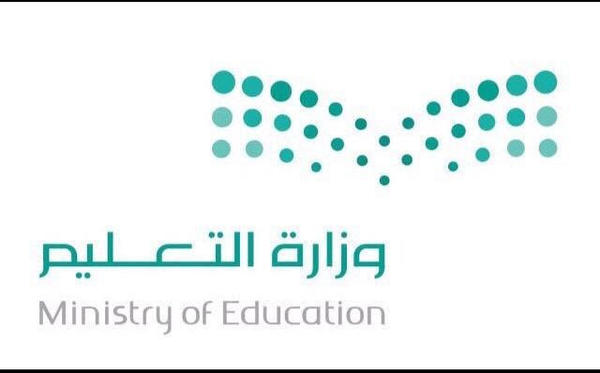 المملكة العربية السعودية     وزارة التعليم     الابتدائية 170 أجيبي عن الآتي مستعينة بالله:1\ املئي الفراغات التالية بمايناسب :                                                           الضغط الجوي المرتفع يصاحبه هواء.......( با رد وجاف --- دافئ ورطب )  تتكون  الغيوم عندما  ................................. 2\ للغيوم أنواع منها :....................3....................2....................س2 / صلي  متغيرات الطقس في العمود (أ) بالرموز المناسبة لها في العمود (ب)    اكتبي الرمز مقابل مايناسبه:                                    (ب) 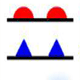 	  ....	   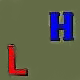 س3 /عللي \ ماالسبب في  حدوث العاصفة ؟.....................................................................س4 / اذكري  أنواع العواصف ؟س/5 عرفي المناخ ؟هو \ ...............................................................................................س/6عددي العوامل المؤثرة في المناخ ؟   اثنان فقط 1\.............................  2\.............................س/ 7 اختاري الإجابة الصحيحة من بين الأقواس :1-العنصر هو  ( أصغر جزء في المادة __أصغر جزء في الذرة)2-مكونات الذرة هي  ( ليس لها مكونات  __ النواة والبروتونات والنيترونات والإلكترونات ) 